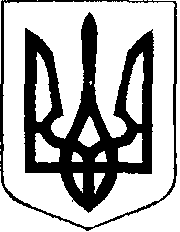                                                У К Р А Ї Н А            Жовківська міська рада  Жовківського району Львівської області	51-а сесія VIІ-го демократичного скликання 				         РІШЕННЯВід                              2020р.    № _______	м. ЖовкваПро надання дозволу гр. Яковуку Ю.В.на розробку проекту землеустрою щодо відведення земельної ділянки  для обслуговування гаражу по вул. Тарнавського в м.Жовкві.               Розглянувши заяву гр. Яковука Юрія Васильовичаовича та долучені документи, керуючись ст. 26 Закону України “Про місцеве самоврядування в Україні”, Жовківська міська радаВ И Р І Ш И Л А:	1. Надати дозвіл гр. Яковуку Юрію Васильовичаовичу   на розробку проекту землеустрою щодо відведення земельної ділянки  площею 0,0100 га, для обслуговування гаражу в м.Жовкві згідно детального плану території по вул..Тарнавського.2. Погоджений у встановленому порядку проект відведення земельної ділянки  подати на затвердження Жовківської міської ради. Міський голова                                                     Петро Вихопень                     